                                    Средно училище “Христо Ботев” – гр. Бобов дол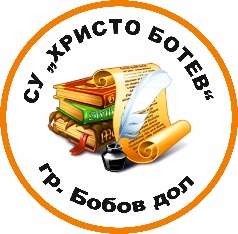 ул. “Св. св. Кирил и Методий” № 12, тел. 0702/6 22 56; e-mail: sou_bobovdol@abv.bg, www.subobovdol.weebly.com1. Наименование на административната услуга Издаване на диплома за средно образование 

2. Правно основание за предоставянето на административната услуга/издаването на индивидуалния административен актЧл. 133, ал. 1 от Закона за предучилищното и училищното образование 
3. Орган, който предоставя административната услуга/издава индивидуалния административен акт Директор на училището 
4. Процедура по предоставяне на административната услуга/издаване на индивидуалния административен акт, изисквания и необходими документиИздаване на дипломата по реда на Наредба № 8/2016 г. за информацията и документите за системата на предучилищното и училищното образование:– Диплома за средно образование се издава на всички ученици, придобили средно образованеДипломата се издава на бланка и се подпечатва в съответствие изискванията на Приложение № 4 от Наредба № 8/2016 г.– Дипломата се регистрира в съответната регистрационна книга съгласно приложение № 2 от Наредба № 8/2016 г.– След регистрирането дипломата се въвеждат като основни данни и сканирани изображения в Регистъра за документите за завършено основно образование, средно образование и/или придобита степен на професионална квалификация, 5. Начини на заявяване на услугата	За предоставяне на услугата не е необходимо заявяване. Диплома се издава на всички ученици, придобили средно образование.

6. Информация за предоставяне на услугата по електронен път: ниво на предоставяне на услугата и интернет адрес, на който се предоставяУслугата не се предоставя по електронен път7. Срок на действие на документа/индивидуалния административен акт
	Безсрочен 
8. Такси или цени
	Не се дължат9. Орган, осъществяващ контрол върху дейността на органа по предоставянето на услугатаРегионално управление на образованиетоМинистерство на образованието и науката 
10. Ред, включително срокове за обжалване на действията на органа по предоставянето на услугатаОтказът за издаване на диплома се обжалва по реда на АПК пред Административния съд

11. Електронен адрес за предложения във връзка с услугатаsou_bobovdol@abv.bg/електронен адрес на институцията/

12. Начини на получаване на резултата от услугата.Готовите дипломи се получават на място в училището лично или чрез упълномощено лице срещу полагане на подпис.